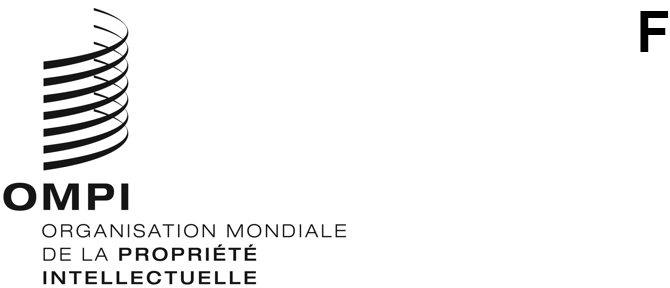 a/61/9ORIGINAL : anglaisDATE : 24 septembre 2020Assemblées des États membres de l’OMPISoixante et unième série de réunionsGenève, 21 – 25 septembre 2020Rapport de synthèseétabli par le SecrétariatIntroductionLe présent rapport de synthèse rend compte des décisions des 22 assemblées et autres organes des États membres de l’OMPI (ci-après dénommées “assemblées”) :Assemblée générale de l’OMPI, cinquante-troisième session (29e session extraordinaire)Conférence de l’OMPI, quarante et unième session (17e session extraordinaire)Comité de coordination de l’OMPI, soixante-dix-huitième session (51e session ordinaire)Assemblée de l’Union de Paris, cinquante-sixième session (32e session extraordinaire)Comité exécutif de l’Union de Paris, soixantième session (56e session ordinaire)Assemblée de l’Union de Berne, cinquantième session (26e session extraordinaire)Comité exécutif de l’Union de Berne, soixante – sixième session (51e session ordinaire)Assemblée de l’Union de Madrid, cinquante-quatrième session (31e session extraordinaire)Assemblée de l’Union de La Haye, quarantième session (18e session extraordinaire)Assemblée de l’Union de Nice, quarantième session (16e session extraordinaire)Assemblée de l’Union de Lisbonne, trente-septième session (14e session extraordinaire)Assemblée de l’Union de Locarno, quarantième session (17e session extraordinaire)Assemblée de l’Union de l’IPC [Classification internationale des brevets], quarante et unième (19e session extraordinaire)Assemblée de l’Union du PCT [Traité de coopération en matière de brevets], cinquante-deuxième session (30e session extraordinaire)Assemblée de l’Union de Budapest, trente-septième session (17e session extraordinaire)Assemblée de l’Union de Vienne, trente-troisième session (15e session extraordinaire)Assemblée du WCT [Traité de l’OMPI sur le droit d’auteur], vingtième session (11e session extraordinaire)Assemblée du WPPT [Traité de l’OMPI sur les interprétations et exécutions et les phonogrammes], vingtième session (11e session extraordinaire)Assemblée du PLT [Traité sur le droit des brevets], dix-neuvième session (11e session extraordinaire)Assemblée du Traité de Singapour [Traité de Singapour sur le droit des marques], treizième session (7e session extraordinaire)Assemblée du Traité de Marrakech [Traité de Marrakech visant à faciliter l’accès des aveugles, des déficients visuels et des personnes ayant d’autres difficultés de lecture des textes imprimés aux œuvres publiées], cinquième session (5e session ordinaire).	Assemblée du Traité de Beijing [Traité de Beijing sur les interprétations et exécutions audiovisuelles], première session (1re session ordinaire).La liste des membres et observateurs des assemblées, à la date du 21 septembre 2020, figure dans le document A/61/INF/1 Rev.Les réunions consacrées aux points ci-après de l’ordre du jour (document A/61/1) ont été présidées par les personnes suivantes :Point 1 de l’ordre du jour unifiéOuverture des sessionsLa soixante et unième série de réunions des assemblées de l’OMPI était convoquée par le Directeur général de l’OMPI, M. Francis Gurry.Les sessions ont été ouvertes lors d’une séance commune de l’ensemble des 22 assemblées et autres organes par le président de l’Assemblée générale, M. l’Ambassadeur Omar Zniber (Maroc).Point 2 de l’ordre du jour unifié
Adoption de l’ordre du jourLes délibérations ont eu lieu sur la base du document A/61/1 Prov.2.Les assemblées de l’OMPI, chacune pour ce qui la concerne, ont adopté l’ordre du jour tel que proposé dans le document A/61/1 Prov.2 (ci-après dénommé “ordre du jour unifié”).Point 3 de l’ordre du jour unifié
Élection du bureauLes membres des bureaux ci-après ont été élus :Comité de coordination de l’OMPIPrésident : Zsuzsanna Horváth (Mme) (Hongrie)Vice-président : Alfredo Suescum (M.) (Panama)Vice-président : Mercy Kainobwisho (Mme) (Ouganda)Comité exécutif de l’Union de ParisPrésident : Martín Correa (M.) (Chili)Comité exécutif de l’Union de BernePrésident : Amina Smaila (Mme) (Nigéria)Assemblée du Traité de BeijingPrésident : Yan Xiaohong (M.) (Chine)Vice-président : Diana Hasbun (Mme) (El Salvador)La liste des membres des bureaux des assemblées et autres organes figure dans le document A/61/INF/2.Point 4 de l’ordre du jour unifié
rapport du Directeur général aux assemblées de l’OMPILe Directeur général a présenté son rapport annuel (la déclaration et le rapport sont disponibles sur le site Web de l’OMPI).Point 5 de l’ordre du jour unifié
Déclarations généralesDes délégations et des représentants d’États, d’organisations intergouvernementales et d’organisations non gouvernementales ont communiqué des déclarations orales ou écrites sous ce point de l’ordre du jour.Les déclarations prononcées au titre de ce point et des autres points de l’ordre du jour figureront dans les rapports détaillés des assemblées, qui seront publiés conformément à la décision qui sera prise sous le point 21 de l’ordre du jour.  Dans l’intervalle, les déclarations que les délégations font parvenir au Secrétariat sous forme écrite, sur ce point et les autres points, sont publiées sur le site Web de l’OMPI avec l’indication “check against delivery” (sous réserve de modification).  Les vidéos de l’intégralité des séances sont aussi publiées sur le site Web de l’Organisation.Point 6 de l’ordre du jour unifié
Admission d’observateursLes délibérations ont eu lieu sur la base du document A/61/3.Les assemblées de l’OMPI, chacune pour ce qui la concerne, ont décidé d’accorder le statut d’observateur aux organisations suivantes :Organisation intergouvernementale :i)	International Iberian Nanotechnology Laboratory (INL).Organisations non gouvernementales internationales :Association for Recorded Sound Collections (ARSC);Brand Owners Protection Group (Gulf BPG);Independent Alliance for Artists Rights (IAFAR);Intellectual Property Latin American School (ELAPI);Transnational Alliance to Combat Illicit Trade (TRACIT);  etWomen@theTable (Women at the Table).Organisations non gouvernementales nationales :Association française des indications géographiques industrielles et artisanales (AFIGIA);Design and Artists Copyright Society (DACS);Omani Association for Intellectual Property (OAIP);  etResearch Center For Innovation-Supported Entrepreneurial Ecosystem (RISE).Point 7 de l’ordre du jour unifiéApprobation d’accordsLes délibérations ont eu lieu sur la base du document WO/CC/78/3.Le Comité de coordination de l’OMPI a approuvé l’accord de coopération entre l’OMPI et la CARICOM ainsi que l’accord de coopération entre l’OMPI et l’OECO, lesquels sont reproduits, respectivement, aux annexes I et II du document WO/CC/78/3.Point 8 de l’ordre du jour unifié
Convocation des sessions extraordinaires de 2021Les délibérations ont eu lieu sur la base des documents A/61/8 et A/61/8 Corr.Les assemblées de l’OMPI, chacune pour ce qui la concerne, ont demandé au Directeur général de l’OMPI de convoquer des sessions extraordinaires des assemblées des États membres de l’OMPI durant le premier semestre de 2021, selon un ordre du jour comprenant les points énumérés dans l’annexe du document A/61/8.Point 9 de l’ordre du jour unifiéProjets d’ordre du jour des sessions ordinaires de 2021Les délibérations ont eu lieu sur la base du document A/61/4.Le Comité de coordination de l’OMPI a adopté le texte des annexes I et II;  le Comité exécutif de l’Union de Paris a adopté le texte de l’annexe III;  le Comité exécutif de l’Union de Berne a adopté le texte de l’annexe IV.Point 10 de l’ordre du jour unifié
Rapports d’audit et de supervisionLes délibérations ont eu lieu sur la base des documents WO/GA/53/1, A/61/5, WO/GA/53/2 et A/61/6.Rapport de l’Organe consultatif indépendant de surveillance (OCIS)L’Assemblée générale de l’OMPI a pris note du “Rapport de l’Organe consultatif indépendant de surveillance (OCIS) de l’OMPI” (document WO/GA/53/1).Rapport du vérificateur externe des comptesL’Assemblée générale et les autres assemblées des États membres de l’OMPI ont pris note du “Rapport du vérificateur externe des comptes” (document A/61/5).Rapport du directeur de la Division de la supervision interne (DSI)L’Assemblée générale de l’OMPI a pris note du “Rapport annuel du directeur de la Division de la supervision interne” (document WO/GA/53/2).Point 11 de l’ordre du jour unifié
Rapport sur le Comité du programme et budget (PBC)Les délibérations ont eu lieu sur la base du document A/61/6.Les assemblées de l’OMPI, chacune pour ce qui la concerne,	ont pris note de la “Liste des décisions adoptées par le Comité du programme et budget” (document A/61/6);  et	ont approuvé les recommandations formulées par le Comité du programme et budget figurant dans le même document.Point 12 de l’ordre du jour unifiéCentre d’arbitrage et de médiation de l’OMPI, y compris les noms de domaineLes délibérations ont eu lieu sur la base du document WO/GA/53/8.L’Assemblée générale de l’OMPI a pris note du document intitulé “Centre d’arbitrage et de médiation de l’OMPI, y compris les noms de domaine” (document WO/GA/53/8).Point 13 de l’ordre du jour unifié
Système de MadridLes délibérations ont eu lieu sur la base du document MM/A/54/1.L’Assemblée de l’Union de Madrid a adopté les modifications des règles 3, 9, 25, et 36 du règlement d’exécution du Protocole relatif à l’Arrangement de Madrid concernant l’enregistrement international des marques, telles qu’elles figurent à l’annexe du document MM/A/54/1.Point 14 de l’ordre du jour unifié
Système de La HayeLes délibérations ont eu lieu sur la base du document H/A/40/1.L’Assemblée de l’Union de La Haye a adopté les modifications des règles 3, 7 et 21 du règlement d’exécution commun, telles qu’elles figurent à l’annexe du document H/A/40/1, avec une date d’entrée en vigueur fixée au 1er février 2021.Point 15 de l’ordre du jour unifiéAssemblée de l’Union de ParisLes délibérations ont eu lieu sur la base du document P/A/56/1.L’Assemblée de l’Union de Paris a encouragé l’application des Orientations quant à la mise en œuvre des dispositions de la Convention de Paris relatives au droit de priorité dans les situations d’urgence qui figurent au paragraphe 33 du document P/A/56/1, et a adopté lesdites Orientations.Point 16 de l’ordre du jour unifiéTraité de Marrakech visant à faciliter l’accès des aveugles, des déficients visuels et des personnes ayant d’autres difficultés de lecture des textes imprimés aux œuvres publiéesLes délibérations ont eu lieu sur la base du document MVT/A/5/1.  Il a été fait référence au document MVT/A/5/INF/1.L’Assemblée du Traité de Marrakech a pris note de la “Situation concernant le Traité de Marrakech” (document MVT/A/5/1).Point 17 de l’ordre du jour unifiéTraité de Beijing sur les interprétations et exécutions audiovisuellesLes délibérations ont eu lieu sur la base des documents BTAP/A/1/1 et BTAP/A/1/2.L’Assemblée du Traité de Beijing i) a examiné et adopté, pour son propre règlement intérieur, les Règles générales de procédure de l’OMPI sous réserve des modifications des articles 7, 9 et 25 indiquées aux paragraphes 8, 11 et 13 du document BTAP/A/1/1 et des deux règles particulières supplémentaires figurant au paragraphe 14 du même document et ii) a pris note du document BTAP/A/1/2.Point 18 de l’ordre du jour unifiéRapports sur les questions concernant le personnelLes délibérations ont eu lieu sur la base des documents WO/CC/78/INF/1 et WO/CC/78/INF/2.Point 19 de l’ordre du jour unifié
Désignation du président et du vice-président du Comité d’appel de l’OMPILes délibérations ont eu lieu sur la base du document WO/CC/78/2.Le Comité de coordination de l’OMPI a désigné, pour un mandat de cinq ans à compter du 12 octobre 2020 :Mme Joan Powers présidente du Comité d’appel de l’OMPI, etM. Pierre Panchaud vice-président du Comité d’appel de l’OMPI.Point 20 de l’ordre du jour unifiéRenouvellement exceptionnel de la nomination des vice-directeurs généraux et sous-directeurs générauxLes délibérations ont eu lieu sur la base du document WO/CC/78/4.Le Comité de coordination de l’OMPI a approuvé le renouvellement exceptionnel de la nomination des vice-directeurs généraux MM. Mario Matus et John Sandage, ainsi que des vice-directrices générales Mmes Wang Binying et Sylvie Forbin pour la durée indiquée au paragraphe 10 du document WO/CC/78/4.Le Comité de coordination de l’OMPI a donné son avis sur le renouvellement exceptionnel de la nomination des sous-directeurs généraux MM. Minelik Getahun, Yoshiyuki Takagi et Naresh Prasad pour la durée indiquée au paragraphe 10 du document WO/CC/78/4.Point 21 de l’ordre du jour unifié
Adoption du rapportLes délibérations ont eu lieu sur la base du document A/61/9.Les assemblées de l’OMPI, chacune pour ce qui la concerne,ont adopté le présent rapport de synthèse (document A/61/9);  etont prié le Secrétariat d’établir les rapports détaillés, de les publier sur le site Web de l’OMPI et de les envoyer aux États membres pour le 24 octobre 2020 au plus tard.  Les commentaires sont à envoyer au Secrétariat pour le 24 novembre 2020 au plus tard, après quoi les rapports finals seront réputés adoptés le 15 décembre 2020.Point 22 de l’ordre du jour unifié
Clôture des sessionsLa clôture de la soixante et unième série de réunions des assemblées de l’OMPI a été prononcée par le président de l’Assemblée générale de l’OMPI.[Fin du document]Points 1, 2, 3, 4, 5, 6, 8, 10, 11, 12, 21 et 22M. l’Ambassadeur Omar Zniber (Maroc), président de l’Assemblée générale de l’OMPI Points 7, 9, 18, 19 et 20Mme l’Ambassadrice Zsuzsanna Horváth (Hongrie), présidente du Comité de coordination de l’OMPIPoint 13M. Philippe Cadre (France), vice-président de l’Assemblée de l’Union de MadridPoint 14M. Jan Walter (Royaume-Uni), vice-président de l’Assemblée de l’Union de La HayePoint 15M. Abdulaziz Mohammed Alswailem (Arabie saoudite), président de l’Assemblée de l’Union de Paris Point 16M. Santiago Cevallos (Équateur), président de l’Assemblée du Traité de MarrakechPoint 17M. Yan Xiaohong (Chine), président de l’Assemblée du Traité de Beijing